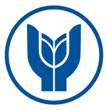 T.C.Yaşar Üniversitesi RektörlüğüYaz Okulunda Başka Üniversiteden Ders Alma Dilekçe FormuMühendislik Fakültesi Dekanlığına2019-2020 Akademik Yılı Yaz Okulunda üniversitemizde açılmayan aşağıda belirttiğim dersleri başka bir üniversiteden almak istiyorum. Dersin içerik, kredi, dil bilgilerini gösteren güncel ders tanıtım belgesi ektedir. Yaşar Üniversitesi 2019-2020 Akademik Yılı yaz okulu ve kayıtlanmaları ile ilgili duyuruları okudum; süreci ve şartları anladım. Aşağıdaki tabloda bildirilen dersleri almam hususunu bilgilerinize arz ederim. Adı – Soyadı:Bölümü        :Öğrenci No  :Cep Tel        : İmza	 : Covid 19 salgını sürecinde Yaşar Üniversitesi’nin sağladığı öğrenci e-posta adresinden yapılan başvurular geçerlidir. EK: Ders Tanıtım BelgesiYaşar Üniversitesi’nde Saydırılacak DerslerYaşar Üniversitesi’nde Saydırılacak DerslerDiğer Üniversiteden Alınacak DerslerDiğer Üniversiteden Alınacak DerslerDersin Kodu/AdıDersin Kredileri/Zorunlu/SeçmeliDersin Kodu/AdıÜniversite Adı/AKTS DeğeriAKTS:Teori:Uygulama:Yaşar Kredisi:Zorunlu/Seçmeli Ders:Üniversite Adı:AKTS: AKTS:Teori:Uygulama:Yaşar Kredisi:Zorunlu/Seçmeli Ders:Üniversite Adı:AKTS: 